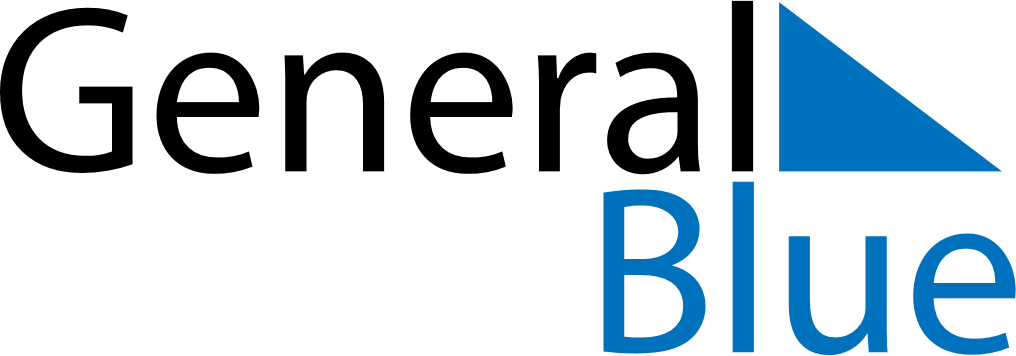 January 2024January 2024January 2024January 2024January 2024January 2024Maripasoula, Guyane, French GuianaMaripasoula, Guyane, French GuianaMaripasoula, Guyane, French GuianaMaripasoula, Guyane, French GuianaMaripasoula, Guyane, French GuianaMaripasoula, Guyane, French GuianaSunday Monday Tuesday Wednesday Thursday Friday Saturday 1 2 3 4 5 6 Sunrise: 6:41 AM Sunset: 6:36 PM Daylight: 11 hours and 54 minutes. Sunrise: 6:42 AM Sunset: 6:37 PM Daylight: 11 hours and 54 minutes. Sunrise: 6:42 AM Sunset: 6:37 PM Daylight: 11 hours and 54 minutes. Sunrise: 6:43 AM Sunset: 6:38 PM Daylight: 11 hours and 54 minutes. Sunrise: 6:43 AM Sunset: 6:38 PM Daylight: 11 hours and 55 minutes. Sunrise: 6:43 AM Sunset: 6:39 PM Daylight: 11 hours and 55 minutes. 7 8 9 10 11 12 13 Sunrise: 6:44 AM Sunset: 6:39 PM Daylight: 11 hours and 55 minutes. Sunrise: 6:44 AM Sunset: 6:40 PM Daylight: 11 hours and 55 minutes. Sunrise: 6:45 AM Sunset: 6:40 PM Daylight: 11 hours and 55 minutes. Sunrise: 6:45 AM Sunset: 6:40 PM Daylight: 11 hours and 55 minutes. Sunrise: 6:45 AM Sunset: 6:41 PM Daylight: 11 hours and 55 minutes. Sunrise: 6:46 AM Sunset: 6:41 PM Daylight: 11 hours and 55 minutes. Sunrise: 6:46 AM Sunset: 6:42 PM Daylight: 11 hours and 55 minutes. 14 15 16 17 18 19 20 Sunrise: 6:46 AM Sunset: 6:42 PM Daylight: 11 hours and 55 minutes. Sunrise: 6:47 AM Sunset: 6:43 PM Daylight: 11 hours and 55 minutes. Sunrise: 6:47 AM Sunset: 6:43 PM Daylight: 11 hours and 55 minutes. Sunrise: 6:47 AM Sunset: 6:43 PM Daylight: 11 hours and 56 minutes. Sunrise: 6:48 AM Sunset: 6:44 PM Daylight: 11 hours and 56 minutes. Sunrise: 6:48 AM Sunset: 6:44 PM Daylight: 11 hours and 56 minutes. Sunrise: 6:48 AM Sunset: 6:45 PM Daylight: 11 hours and 56 minutes. 21 22 23 24 25 26 27 Sunrise: 6:48 AM Sunset: 6:45 PM Daylight: 11 hours and 56 minutes. Sunrise: 6:49 AM Sunset: 6:45 PM Daylight: 11 hours and 56 minutes. Sunrise: 6:49 AM Sunset: 6:46 PM Daylight: 11 hours and 56 minutes. Sunrise: 6:49 AM Sunset: 6:46 PM Daylight: 11 hours and 56 minutes. Sunrise: 6:49 AM Sunset: 6:46 PM Daylight: 11 hours and 56 minutes. Sunrise: 6:49 AM Sunset: 6:46 PM Daylight: 11 hours and 57 minutes. Sunrise: 6:50 AM Sunset: 6:47 PM Daylight: 11 hours and 57 minutes. 28 29 30 31 Sunrise: 6:50 AM Sunset: 6:47 PM Daylight: 11 hours and 57 minutes. Sunrise: 6:50 AM Sunset: 6:47 PM Daylight: 11 hours and 57 minutes. Sunrise: 6:50 AM Sunset: 6:48 PM Daylight: 11 hours and 57 minutes. Sunrise: 6:50 AM Sunset: 6:48 PM Daylight: 11 hours and 57 minutes. 